RotaXion – 1. arrangement høsten 2019. Bergen Seilforening. Torsdag 5. september.RotaXion hadde første høst- arrangement torsdag 5. september hos Bergen Seilforening. Bergen Seilforening er landets eldste seilforening (stiftet i 1872) og holder til på Hjellestad utenfor Bergen. Mai Britt Dahl fra Seilforeningen og Terje Steen Edvardsen fra Bergenhus Rotaryklubb/Rotaxion ble enige om å prøve ut et mulig samarbeid- I første omgang et opplegg med 12 ungdommer. Dersom arrangementet ble vellykket, vil Bergen Seilforening følge opp med et lignende opplegg til våren. Vi dro fra Nykrohnborg skole med buss kl. 15.30 og var framme på klubbhuset til Bergen Seilforening kl. 16. 12 spente jenter, en lærer og fire voksne fra Bergenhus Rotaryklubb ble møtt av fire båteiere og fire juniorseilere fra Seilforeningen.Først ble det pizza og brus. Deretter en orientering om sikkerhet og regler under seilingen. Elevene ble utstyrt med redningsvester. De som ikke hadde skikkelig regnbukse/jakke med seg fikk låne dette. Alle ble fordelt på 4 havseilere. 3 elever på hver båt sammen med båteier, en juniorseiler og en voksen fra oss. Det ble flott seilas i godt seilervær sørover Korsfjorden og nordover Lerøyosen. På det meste blåste det 10-12 m/s og litt regn. Ungdommene fikk hjelpe litt til med å ta inn fendere. Men det store var når de fikk styre båten med kyndig veiledning fra kapteinen. Det var spennende å sitte på rekken med bena nesten i vannkanten når båtene gikk opp mot vinden. Tilbake i klubbhuset etter ca. 2 timers seiltur til «debriefing», hadde Seilforeningens folk overrasket med kakao og nystekte vafler. Bergen Seilforening rapporterte at det ikke hadde vært vanskelig å finne frivillige båteiere til RotaXion besøket.Bergen Seilforening skriver på sin hjemmeside om besøket: «oppsummeringen denne dagen er veldig enkel å lage. Dette var en suksess. Barna ville knapt gå hjem og smilte fra øre til øre. Seilglede på sitt beste. Dette skal vi gjøre igjen.» 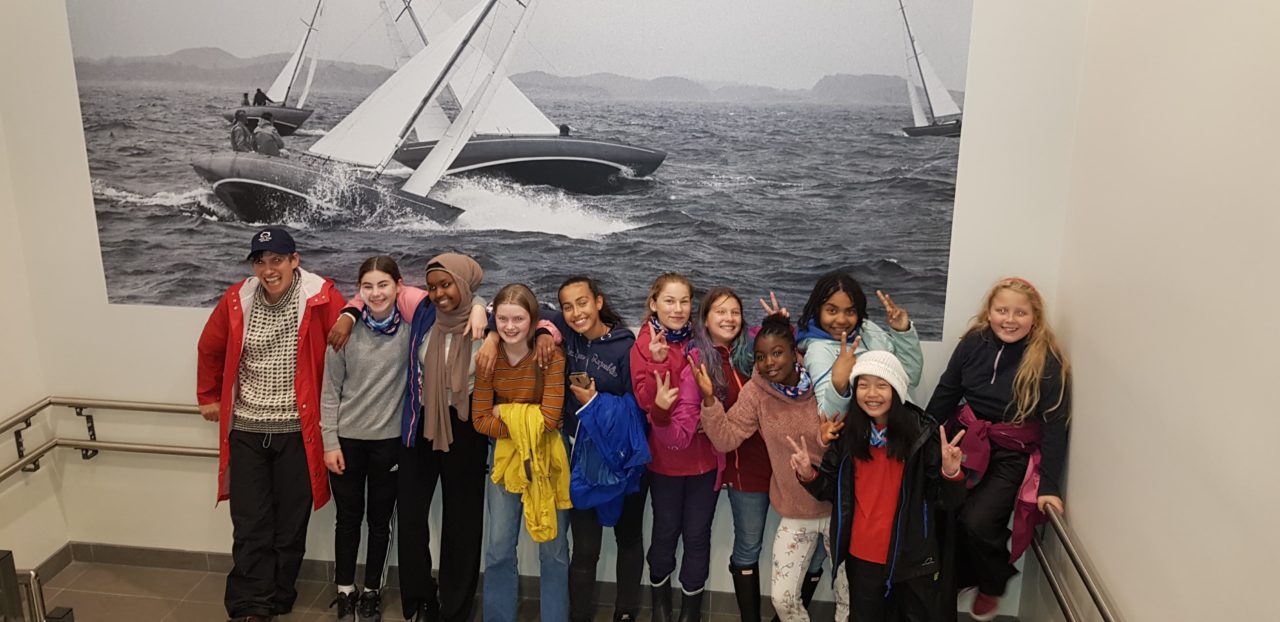 